                       «Не дай шанса ВИЧ»В рамках Международного дня памяти людей, умерших от СПИД в Дятловском   районе на улицах г.п. Новоельня  19.05.2017 года проведена акция «Не дай шанса ВИЧ» специалистами центра гигиены и эпидемиологии совместно с председателем Белорусского общества Красного Креста.Желающие в память об умерших от СПИДа и которые против СПИДа прикрепляли красные ленточки на стенд, выполненный в форме красной ленточки. Все участники акции получили информационные материалы, а так же карманные календари по данной тематике.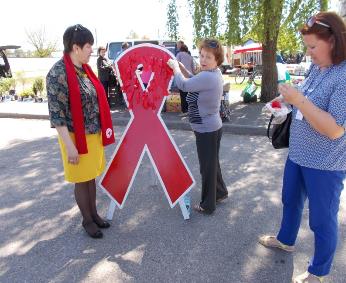 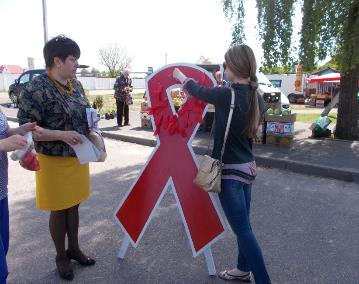 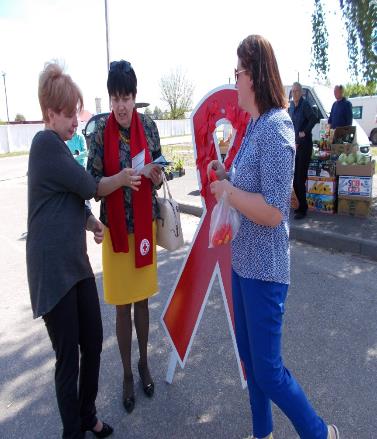 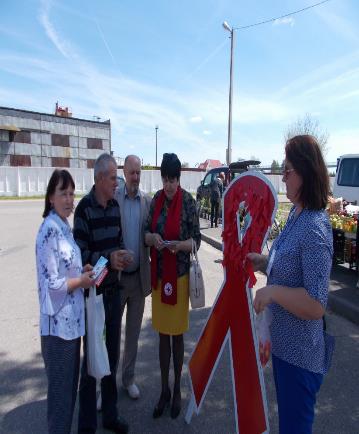 